УПРАВЛЕНИЕ ФИНАНСОВ ЛИПЕЦКОЙ ОБЛАСТИ                              П Р И К А З                                                                        г. Липецк  3  августа  2022  года                                                                                     № 208Об  утверждении  рейтинга  городскихокругов  и  муниципальных  районовЛипецкой  области  по  качествууправления  финансами  и  платежеспособностигородских  округов  и  муниципальныхрайонов  Липецкой  областиза  I  полугодие  2022  годаВ  соответствии  с  постановлением  администрации  Липецкой  области  от  6  апреля  2020  года  № 198  «Об  утверждении  методики  распределения  и  правил  предоставления  иных  дотаций  местным  бюджетам  в  целях  поощрения  достижения  наилучших  значений  показателей  качества  управления  финансами  и  платежеспособности  городских  округов  и  муниципальных  районов  Липецкой  области»  по  итогам  проведения  оперативной  оценки  качества  управления  финансами  и  платежеспособности  городских  округов  и  муниципальных  районов  Липецкой  областиПРИКАЗЫВАЮ:1. Утвердить  рейтинг  городских  округов  и  муниципальных  районов  Липецкой  области  по  качеству  управления  финансами  и  платежеспособности  городских  округов  и  муниципальных  районов  Липецкой  области  в  зависимости  от  максимально  возможной  (наилучшей)  величины  балльной  оценки  качества  управления  финансами  и  платежеспособности  за  I  полугодие  2022  года  согласно  приложению.2. Отделу  бюджетного  планирования  и  межбюджетных  отношений  управления  финансов  области  (Разводова Л.В.)  обеспечить  размещение  информации  о  результатах  оценки  качества  управления  финансами  и  платежеспособности  городских  округов  и  муниципальных  районов  Липецкой  области  за  I  полугодие  2022  года  в  течение  5  рабочих  дней  со  дня,  следующего  за  днем  подведения  итогов  проведения  оперативной  оценки  качества  управления  финансами  и  платежеспособности  городских  округов  и  муниципальных  районов  Липецкой  области  по  итогам  первого  полугодия,  в  сети  Интернет  на  официальном  сайте  Правительства  Липецкой  области  (https://липецкаяобласть.рф/)  и  интернет - портале  бюджетной  системы  Липецкой  области  (http://www.ufin48.ru/).Заместитель  Губернатора  Липецкойобласти - начальник  управленияфинансов  области			                                             В.М. ЩеглеватыхВносит:Начальник  отделабюджетного  планирования  имежбюджетных  отношенийуправления  финансов  области	               ______________       Л.В. РазводоваДата: ______________  Согласовано:Первый  заместитель  начальникауправления  финансов  области                      ______________        С.Н. ВолодинаДата:  Сотрудник  правового  управленияадминистрации  области                                  ______________     _____________Дата:  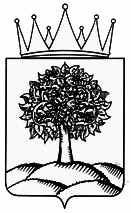 